SISTEMA PARA EL DESARROLLO INTEGRAL DE LA FAMILIA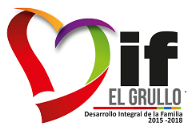 DEL MUNICIPIO DE EL GRULLO, JALISCO.INVENTARIO GENERAL DE MOBILIARIODEPARTAMENTO PROTECCIÓN A LA INFANCIAFECHA: 01/10/15                                                                                       HOJA 1 DE 3CLAVE:       SN (Seminuevo)      B (Bueno)        R (Regular)       M (Malo)                                            HOJA 2  DE  3CLAVE:       SN (Seminuevo)      B (Bueno)        R (Regular)       M (Malo)                                       HOJA 3  DE  3CLAVE:       SN (Seminuevo)      B (Bueno)        R (Regular)       M (Malo)NO. DE  INVENTARIOCANTIDADDESCRIPCIONESTADOESTADOESTADOESTADOUBICACIONOBSERVACIONESSNBRM001 IDIFG1Laptop Samsung gris/negroxDPIProyecto líderes comunitarios002 IDIFG1Funda para lap color grisxDPIProyecto líderes comunitarios003 IDIFG1Cámara Fotográfica sony 16.1 Mgpixeles color azul turquezaxDPIProyecto líderes comunitarios004 IDIFG1Bafle de plástico 15” 3500 Wats (bocinas)xDPIProyecto líderes comunitarios005 IDIFG1Bafle de plástico 15” 3500 Wats (bocinas)xDPIProyecto líderes comunitarios007 IDIFG2Micrófonos Steren inalámbricos c/receptorxDPIProyecto líderes comunitarios008 IDIFG4Pilas recargables AA DurabilityxDPIProyecto líderes comunitarios010 IDIFG2Tripié RadoxxDPIProyecto líderes comunitariosO11 IDIFG2Proyector ViewSonicxDPIProyecto líderes comunitarios Centro PAMAR012 IDIFG2Ext. 8 mts color naranja, uso rudoxDPIProyecto líderes comunitarios013 IDIFG1Ext. 30 mts. Color naranja, uso rudoxDPIProyecto líderes comunitariosNO. DE  INVENTARIOCANTIDADDESCRIPCIONESTADOESTADOESTADOESTADOUBICACIONOBSERVACIONESSNBRM014 IDIFG1 Grabadora COBY Powered WooferxD.P.ICentro PAMAR015 IDIFG1Bocinas para computadora con bufer Extreme XT-700xD.P.IProyecto líderes comunitarios016 IDIFG1Megáfono con grabadora y música RADOXxD.P.IProyecto líderes comunitarios017 IDIFG1Amplificador MP3 con USB CHANNELSxD.P.IProyecto líderes comunitarios018 IDIFG1Cable para puentiar con entrada azulxD.P.IProyecto líderes comunitarios020 IDIFG1Multicontacto Fussion 6 salidasxD.P.IProyecto líderes comunitarios021 IDIFG1USB Digital MP3 Naxa 4 GbxD.P.IProyecto líderes comunitarios022 IDIFG1Cable de salida RCA rosa/negroxD.P.IProyecto líderes comunitarios023 IDIFG1Plug negro/plataxD.P.IProyecto líderes comunitarios024 IDIFG1Pantalla con tripie 2.13x2.13xD.P.IProyecto líderes comunitarios025 IDIFG21 Sillas de plástico color negroxD.P.IProyecto líderes comunitarios026 IDIFG45Sillas acojinadas, plegadizas color negroxD.P.ICentro PAMAR faltan 5027 IDIFG3Mesas rectangulares grandes de formaica blancasxD.P.ICentro PAMARNO. DE  INVENTARIOCANTIDADDESCRIPCIONESTADOESTADOESTADOESTADOUBICACIONOBSERVACIONESSNBRM028 IDIFG1Pizarrón blanco de paredxD.P.ICentro PAMAR029 IDIFG3Pizarrón para gis color verdexD.P.ICentro PAMAR030 IDIFG4Pintarrón blanco con tripiexD.P.IPAIDEA031 IDIFG3Pintarrón blanco con tripiéxD.P.IDe la Calle a la Vida032 IDIFG1Kid de computadora acer incluye monitor, cpu, teclado mouse y bocinasxD.P.IO33 IDIFG1Mueble de aglomerado para computadora color naranjaxD.P.I034 IDIFG1Regulador ISB Sola BasicXD.P.I035 IDIFG1Archivero de Aglomerado cafe con 4 gavetasxD.P.I036 IDIFG1Ventilador Lasko de 3 velocidadesxD.P.IBAJA Donado al Centro Cristiano037 IDIFG1Silla acojinada giratoria rojaxD.P.I038 IDIFG1Escritorio metálico con base  acojinada color tinto xD.P.I9 IDIFG1Loker metálico de 2 puertas color beigexD.P.I06 I DIFG1Cámara fotográfica FUJIFILM 16 MegapixelesxDPIDonada por la gasolinera La Esperanza019 I DIFG1Ipad mini marca applexDPIDonada por la gasolinera La Esperanza039 I  DIFG25Manteles blancos rectangularesxDPI040 I DIFG1Mantel para eventos color verdexDPI